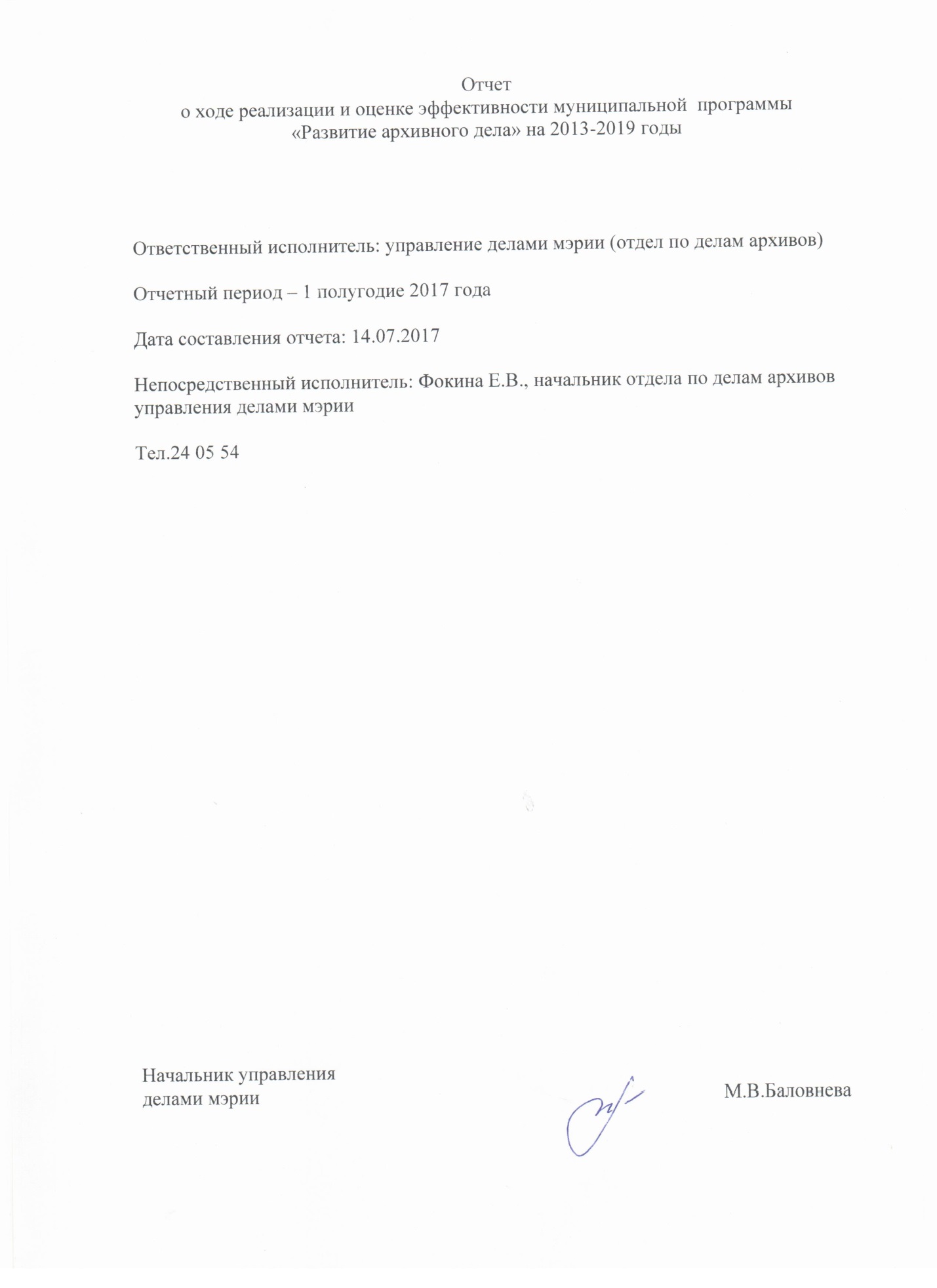 Результатыреализации муниципальной программы «Развитие архивного дела» на 2013-2019 годы за 1 полугодие 2017 года 1. Сведения о достижении значений показателей (индикаторов) муниципальной программы «Развитие архивного дела» на 2013-2019 годыМуниципальная программа «Развитие архивного дела» на 2013-2019 годы (далее – Программа)  утверждена   постановлением  мэрии  города  от  10.10.2012 № 5369 (в редакции постановлений от 13.02.2013 №606, 08.10.2013 №4727, 11.11.2013 №5321, 23.07.2014 №3972, 10.10.2014 №5462, 26.11.2014 №6396, 26.01.2015 №239,11.08.2015 №4354, 09.10.2015 №5371, 24.11.2015 №6144, 26.01.2016 №249, 15.03.2016 №950, 04.10.2016 №4385, 22.11.2016 № 5268,11.07.2017 №3238).Деятельность архивной службы города Череповца, представленной отделом по делам архивов управления делами мэрии (до 01.01.2016 отделом по делам архивов мэрии) и МКАУ «Череповецкий центр хранения документации», направлена на достижение основной цели, определенной в муниципальной программе «Развитие архивного дела» на 2013-2019 годы: обеспечение гарантированной сохранности документального наследия города, удовлетворяющее существующую и потенциальную потребность граждан, общества и государства в ретроспективной информации.Программа призвана содействовать реализации государственной политики в сфере архивного дела на территории муниципального образования «Город Череповец». 	Задачи Программы определены в соответствии с основными полномочиями муниципального образования в области архивного дела, закрепленными в Федеральном законе от 22.10.2004 № 125-ФЗ «Об архивном деле в Российской Федерации», и направлены на выполнение задач по хранению, комплектованию, учету и использованию архивных документов.	Задачи Программы:1. Формирование определенного законодательством единого подхода в архивах организаций города к учету, хранению и использованию информации.2. Обеспечение нормативных условий хранения документов.3. Повышение качества муниципальных услуг, оказываемых на основе архивных документов.	Для реализации поставленных задач Программой определено достижение следующих целевых показателей:*Год, предшествующий началу реализации ПрограммыРезультатами реализации Программы в  1 полугодии 2017 года стало достижение следующих результатов: 1. В 100 % муниципальных организаций имеются утвержденные номенклатуры дел, Положения об архиве и экспертной комиссии  (96% - 2015 г.,  99 % - 2016 год).2. 81,4 % документов Архивного фонда и другим архивным документам обеспечена сохранность. Снижение показателя обусловлено нарушением нормативных условий хранения документов из-за протечками кровли, таким образом не обеспечивается сохранность 73 407 ед. хр. архивных документов (207 фондов), хранящихся в архивохранилище №10.3.  66,67 % архивохранилищ соответствуют нормативным требованиям. Фактическое значение показателя ниже планового, т.к.  из-за протечек кровли регулярно происходит затопление помещения архивохранилище №10  на 5-м этаже.4. До 4,4 % увеличен фонд  пользования особо ценных архивных документов.   На 01.01.2018 планируем достижение планового показателя 4,5 %.5. Обеспечено 100-процентное заполнение БД «Архивный фонд» на уровне фонда. Плановые и фактические значения показателя совпадают.6. Увеличение доли информации, внесенной на уровне дела, от общего количества дел, находящихся на хранении – до 18,9 % (факт на 01.01.2017 – 17,28 %). На 01.01.2018 планируем достижение планового показателя 18,9%.   7. Все социально-правовые и тематические запросы исполняются своевременно – 100%. Плановые и фактические значения показателя совпадают.8. Увеличение процента  использования Архивного фонда города – не менее 6% (факт на 01.07.2017 – 5,15 %). По итогам 1 полугодия фактическое значение превышает плановое.	9. До 81,3% увеличен процент освоения проектной мощности (% загрузки архивохранилищ). Процент загрузки архивохранилищ на 2017 год был рассчитан  исходя из количества дел постоянного хранения, подлежащих приему от организаций-источников комплектования, так как этот расчет можно сделать достаточно точно.  Труднее спрогнозировать прием документов по личному составу от ликвидированных организаций.  Поэтому перевыполнение на 2,5% показателя 9 характеризует большее заполнение архивохранилищ,  т.е.  при существующих темпах прироста архивного фонда  происходит сокращение резервных площадей для приема документов. Значительных отклонений  по достижению показателей (индикаторов) программы нет. Сведения о достижении значений показателей (индикаторов) Программы представлены в Приложении 1 к Отчету. Оценка достижения плановых значений показателей Программы1. Доля муниципальных организаций, имеющих утвержденные номенклатуры дел, Положения об архиве и экспертной комиссии организации, от общего количества.Дмо  = Кф / Кмо × 100 %, где:Дмо  - значение показателя 1;Кф  - количество муниципальных организаций, имеющих утвержденные номенклатуры дел, Положения об архиве и экспертной комиссии организации;Кмо -  общее количество муниципальных организаций. на 01.07.2017:  Дмо  = 171/171 × 100% = 100% .Периодичность сбора данных: по итогам полугодия, по состоянию на 1 июля и ежегодно, на 1 января года, следующего за отчетным.Источник данных: Статистическая отчетность о работе экспертно-методической комиссии при отделе по делам архивов управления делами мэрии.	2. Доля документов Архивного фонда и других архивных документов, которым обеспечена сохранность.Днорм  = Кнорм / Кобщ × 100%, где:Д норм - значение показателя 2;Кнорм - количество единиц хранения, находящихся в условиях, обеспечивающих их постоянное (вечное) хранение;Кобщ - общее количество единиц хранения, хранящихся в муниципальном архиве.на 01.07.2017 : Днорм =81,4%Кнорм = 394 833-73 426=321 407 ед. хр.Кобщ = 394 833 ед.хр.Днорм = 321 407 /394 833× 100% = 81,4%Периодичность сбора данных: ежегодно, на 1 января года, следующего за отчетным. Источник данных: Паспорт муниципального архива на 1 января года, следующего за отчетным. 	3. Доля архивохранилищ, соответствующих нормативным требованиям.Днорм  = Хнорм / Хобщ × 100 %, где:Д норм - значение показателя 3;Хнорм - количество архивохранилищ, соответствующих нормативным требованиям;Хобщ - общее количество архивохранилищ.Днорм = 6/9 × 100% = 66,67%.Периодичность сбора данных: ежегодно, на 1 января года, следующего за отчетным. Источник данных: Паспорт архивохранилища на 1 января года, следующего за отчетным. 	4. Процент наличия фонда пользования особо ценных архивных документов.Доц  = Коц / Кобщ × 100 %, где:Доц- значение показателя 4;Коц - количество особо ценных дел, на которые создан фонд пользования;Кобщ - количество особо ценных дел, хранящихся в муниципальном архиве. На 01.07.2017:  Дщц  = 247/ 5 564× 100% = 4,4%.Периодичность сбора данных: на 1 января года, следующего за отчетным.Источник данных: Годовая статистическая отчетность муниципального  архива.  Паспорт муниципального архива на 1 января года, следующего за отчетным. 	5. Процент заполнения БД «Архивный фонд» на уровне фонда.	Да= Абд/ Аобщ× 100 %, где:Дa - значение показателя 5;Абд - количество архивных фондов муниципального архива, описания которых внесены в базу данных «Архивный фонд»;Аобщ - общее количество архивных фондов, хранящихся в муниципальном  архиве.На 01.07.2017:  Да  = 2 113/2 113× 100% = 100%;Периодичность сбора данных: по итогам полугодия, по состоянию на 1 июля и ежегодно, на 1 января года, следующего за отчетным.Источник данных: Годовая статистическая отчетность муниципального архива.  Паспорт муниципального архива на 1 января года, следующего за отчетным. 6. Доля информации, внесенной на уровне дела, от общего количества дел, находящихся на хранении в муниципальном архиве.Да=К/Кобщ× 100 %, где:Да- значение показателя 6;К - количество единиц хранения, внесенных на уровне дела в базу данных «Архивный фонд»;Кобщ - общее количество единиц хранения, хранящихся в муниципальном архиве.На 01.07.2017:  Да = 68 216/394 833× 100% = 17,28%.Периодичность сбора данных: ежегодно, на 1 января года, следующего за отчетным.Источник данных: Отчет о выполнении основных показателей развития архивного дела в муниципальном архиве за отчетный год. Паспорт муниципального архива на 1 января года, следующего за отчетным.7. Общее количество/доля своевременно удовлетворенных социально-правовых и тематических запросов.Дуз=Оз/Ообщ× 100 %, где:Дуз- значение показателя 7;Оз – количество исполненных социально-правовых и тематических запросов;Ообщ - общее количество социально-правовых и тематических запросов, поступивших в муниципальных архив за отчетный период и подлежащих исполнению в установленные сроки.На 01.07.2017:  Дуд  =2 716/2 716 × 100% = 100%Периодичность сбора данных: ежегодно, на 1 января года, следующего за отчетным.Источник данных: Отчет о выполнении основных показателей развития архивного дела в муниципальном архиве за отчетный год. Годовая статистическая отчетность муниципального архива.8. Процент использования Архивного фонда города.Дисп = Квыд /Кобщ  × 100 %, где:Д исп - значение показателя 8;Кобщ - общее количество единиц хранения, хранящихся в муниципальном архиве.Кнорм - количество единиц хранения, выданных из архивохранилищ.На 01.07.2017:  Дисп  = 20 352/394 833 × 100% = 5,15%.Периодичность сбора данных: ежегодно, на 1 января года, следующего за отчетным.Источник данных: Отчет о выполнении основных показателей развития архивного дела в муниципальном архиве за отчетный год. Паспорт муниципального архива на 1 января года, следующего за отчетным.9. Процент освоения проектной мощности  (% загрузки архивохранилищ).А = В/С × 100%Д=В/НС= Д×Е, где: А – значение показателя 9 (степень загруженности архивохранилищ);В – количество ед. хр., хранящихся в муниципальном архиве;С – расчетная вместимость  архивохранилищ;Д – количество ед. хр., хранящихся на 1 погонном метре стеллажей;Е – общее количество погонных метров стеллажей архивохранилищ;Н – количество погонных метров стеллажей, заполненных архивными документами.на 01.07.2017: А = 394 833  /485 440 × 100%=81,3%;Н=6 154 погонных метра заполнено архивными документами;В=394 833  ед. хр. на 01.07.2017;Д=394 833  /6 154=64 ед. хр., хранится на 1 погонном метре стеллажей;С=64×7 585=485 440 ед. хр. - расчетная вместимость архивохранилищ. Периодичность сбора данных: ежегодно, на 1 января года, следующего за отчетным.Источник данных: Паспорт муниципального архива на 1 января года, следующего за отчетным. Сведения о расчете целевых показателей (индикаторов) Программы представлены в Приложении 1А к Отчету.2. Результаты реализации основных мероприятий Программы на 01.07.2017Для достижения поставленных целей и выполнения задач Программой определено выполнение следующих мероприятий:Основное мероприятие 1 - организация и координация архивного дела на территории города: организация работы совета по архивному делу;обследование организаций города по вопросам документационного обеспечения управления (далее – ДОУ) и обеспечения сохранности документов;консультирование организаций по вопросам ДОУ и обеспечения сохранности документов; проведение обучающих семинаров, совещаний по вопросам ДОУ и архивного дела; организация работы экспертно-методической комиссии. Основное мероприятие 2 -  обеспечение сохранности документов Архивного фонда и других архивных документов и предоставление потребителям ретроспективной информации: специальная обработка документов;картонирование документов;восстановление затухающих текстов; выявление и описание особо ценных документов; создание страхового фонда и фонда пользования;проверка наличия и состояния дел;подготовка  описей на утверждение и согласование ЭПК уполномоченного органа исполнительной власти субъекта Российской Федерации;поддержание нормативных режимов хранения документов; выдача документов; прием документов;	исполнение запросов; создание информационно-поисковых систем и ведение баз данных.	Ответственным исполнителем основного мероприятия 1 является отдел по делам архивов управления делами мэрии. В рамках исполнения основного мероприятия Программы проведено следующее:1.  Подготовлены и проведены  3 заседания совета по архивному делу на следующие темы: 25.01.2017  - «Об итогах развития архивного дела в городе за 2016 год»;21.02.2017  -«Об исполнении запросов социально-правового характера»;31.03.2017 - «Об итогах  совещания работников архивных служб области при Департаменте культуры и туризма Вологодской области».	2. Обследовано 34 организации по вопросам документационного обеспечения управления (ДОУ) и обеспечения сохранности документов.	3. По вопросам ДОУ и обеспечения сохранности документов проконсультированы 133 организации  (214 обращений). 4. Проведение обучающих семинаров по вопросам ДОУ и архивного дела для организаций, не являющихся источниками комплектования городского архива, запланировано на 2 полугодие 2017 года5. Проведены в соответствии с графиком проведения и Положением об экспертно-методической комиссии (ЭМК) проведены 7 заседаний комиссии, на которых рассмотрен 84 документа  от 70 организаций.Ответственным исполнителем основного мероприятия 2 является муниципальное казенное архивное учреждение «Череповецкий центр хранения документации». В рамках исполнения основного мероприятия Программы проведено следующее: 1. Подшито 750 ед. хр. - документы фондов, которые используются при исполнении запросов, выдаются пользователям информации в читальный зал;2. Закартонировано 5 755 дел. Закартонированы все вновь принятые дела постоянного хранения и по личному составу. 3. Восстановлен 21 лист особо ценных документов архивного фонда № Р-5 Череповецкий районный Совет народных депутатов;4. В 2014-2017 гг. работа по выявлению и описанию особо ценных документов не планировалась. 5. Создан фонд пользования на 6 дел архивного фонда №Р-25 Мэрия города Череповца;6. Проверено 367 ед. хр. особо ценных документов;7. Подготовлено на утверждение и согласование экспертно-проверочной комиссии Департамента культуры и туризма Вологодской области:46 описей на 1 804 дела постоянного срока хранения 22 организаций и 1 опись дел личного происхождения на 5 ед.;32  описи на 1 047 единиц по личному составу 16 организаций.   8. В течение отчетного периода соблюдались правила пожарной безопасности, требования охранного режима, поддерживались оптимальные режимы хранения документов.9. Из архивохранилищ выдано 20 352 ед.хр., в том числе 1 055 дел – пользователям  информации в читальный зал;10. В 2017 году принято на хранение:1 231 дело постоянного хранения, в т.ч. 1 217 дел управленческой документации,  4 дела личного происхождения;4 524 дела по личному составу;11. Исполнено 2 716 запросов, из них:социально-правовых – 2 114 (в том числе: положительных – 1 625, отрицательных - 156; бесфондовых - 333);тематических 602 (в том числе: положительных - 327;отрицательных - 259; бесфондовых – 16).12. В четвертую версию ПК «Архивный фонд» внесена информация по  новым 8 фондам,  14 описям и 6 711 ед.хр.Все намеченные программные мероприятия выполнены в полном объеме, отклонения незначительные.Сведения о степени выполнения основных мероприятий муниципальной программы «Развитие архивного дела» на 2013-2019 годы представлены в Приложении 2 к Отчету.3. Результаты использования бюджетных ассигнований городского бюджета и иных средств на реализацию  муниципальной программы на 01.07.2017Информация о расходах городского бюджета, федерального, областного бюджетов, внебюджетных источников на реализацию целей муниципальной программы города за первое полугодие текущего финансового года представлены в приложении 5 к Отчету. Финансирование МКАУ «ЧЦХД» проводилось согласно утвержденной смете доходов и расходов на 2017 год.Всего на реализацию программы запланировано  14 632,7 тыс. руб., в 1 полугодии 2017 года освоено  6 973,9 тыс. руб.  или  47,7 %.Средства городского бюджета (план – 12 816,4 тыс. руб.) в 1 полугодии освоены в сумме 6 166,7 тыс. руб., что составляет  48,1%. Смета по субвенциям из областного бюджета (план – 1 816,3 тыс. руб.) за 1 полугодие 2017 года исполнена в сумме 807,2 тыс. руб. или в размере 44,4 % сметы по субвенциям, т.к. в 1 полугодии финансирование осуществлялось  не в полном объеме.Отчет об исполнении бюджетных ассигнований городского бюджета на реализацию Программы представлен в Приложении 3 к Отчету.Информация о расходах городского бюджета, федерального, областного бюджетов, внебюджетных источников на реализацию целей Программы представлена в Приложении 4 к Отчету. 4. В первом полугодии 2017 года изменения в муниципальную программу «Развитие архивного дела» на 2013-2019 годы не вносились.                                         												                                                    Приложение 1 к ОтчетуСведения о достижении значений целевых показателей (индикаторов)Приложение 1А к ОтчетуСведения о расчете целевых показателей (индикаторов) Программы  Приложение 2 к ОтчетуСведения о степени выполнения основных мероприятий муниципальной программы «Развитие архивного дела» на 2013-2019 годыПриложение 3 к ОтчетуОтчет об исполнении бюджетных ассигнованийгородского бюджета на реализацию муниципальной программы «Развитие архивного дела» на 2013-2019 годыПриложение 4 к ОтчетуИнформация о расходах городского, федерального, областного бюджетов, внебюджетных источниковна реализацию целей муниципальной программы городаПоказателиЕд. изм.2012*2013 201420152016201720182019Доля муниципальных организаций, имеющих утвержденные номенклатуры дел, Положения об архиве и экспертной комиссии организации, от общего количества%-4860100100100100100Доля документов Архивного фонда и других архивных документов, которым обеспечена сохранность%100100100100100100100100Доля архивохранилищ муниципального архива, соответствующих нормативным требованиям%5067787878787878Процент наличия фонда пользования особо ценных архивных документов%2,62,72,83,84,34,54,74,9Процент заполнения БД «Архивный фонд» на уровне фонда%100100100100100100100100Доля информации, внесенной на уровне дела, от общего количества дел, находящихся на хранении в муниципальном архиве%228,212,515,918,921,824,8Доля своевременно удовлетворенных социально-правовых и тематических запросов%95100100100100100100100Процент использования Архивного фонда города%1514,6не менее 6не менее 6не менее 6не ме-нее 6не менее 6не ме-нее 6Процент освоения проектной мощности (% загрузки архивохранилищ)%7575,176,277,878,378,879,380,2№  п/пНаименование целевого показателя (индикатора) муниципальнойпрограммыЕд. измеренияЗначение показателя (индикатора) муниципальной программы, подпрограммы, ведомственной целевой программыЗначение показателя (индикатора) муниципальной программы, подпрограммы, ведомственной целевой программыЗначение показателя (индикатора) муниципальной программы, подпрограммы, ведомственной целевой программыОбоснование отклонения значения показателя (индикатора), недостижения или перевыполнения планового значения показателя (индикатора), других изменений по показателям№  п/пНаименование целевого показателя (индикатора) муниципальнойпрограммыЕд. измерениятекущий годтекущий годтекущий годОбоснование отклонения значения показателя (индикатора), недостижения или перевыполнения планового значения показателя (индикатора), других изменений по показателямВзаимосвязь с городскими стратегическими показателями №  п/пНаименование целевого показателя (индикатора) муниципальнойпрограммыЕд. измеренияпланфакт по состоянию на 1 июля ожидаемое значение на конец года (прогнозная оценка)Обоснование отклонения значения показателя (индикатора), недостижения или перевыполнения планового значения показателя (индикатора), других изменений по показателям12345678Муниципальная программа «Развитие архивного дела» на 2013-2019 годыМуниципальная программа «Развитие архивного дела» на 2013-2019 годыМуниципальная программа «Развитие архивного дела» на 2013-2019 годыМуниципальная программа «Развитие архивного дела» на 2013-2019 годыМуниципальная программа «Развитие архивного дела» на 2013-2019 годыМуниципальная программа «Развитие архивного дела» на 2013-2019 годыМуниципальная программа «Развитие архивного дела» на 2013-2019 годыПоказатель (индикатор)1Доля муниципальных организаций, имеющих утвержденные номенклатуры дел, Положения об архиве и экспертной комиссии, от общего количества %1001001002Доля документов Архивного фонда и других архивных документов, которым обеспечена сохранность%10084,1100В результате протечек кровли не обеспечивается сохранность 73 407 ед.хр. архивных документов (207 фондов), хранящихся в архивохранилище №103Доля архивохранилищ, соответствующих нормативным требованиям%7866,6778Архивохранилище №10  на 5-м этаже не соответствует нормативным требованиям из-за протечек кровли, регулярно происходит затопление помещения4Процент наличия фонда пользования особо ценных архивных документов%4,54,44,55Процент заполнения БД «Архивный фонд» на уровне фонда%1001001006Доля информации, внесенной на уровне дела, от общего количества дел, находящихся на хранении в муниципальном архиве%18,917,2818,97Доля своевременно удовлетворенных социально-правовых и тематических запросов%1001001008Процент использования Архивного фонда города %не менее 6 5,15не менее 6Большой процент использования Архивного фонда города связан с большим количеством поступающих социально-правовых запросов в частности по документам по личному составу  ликвидированных организаций9Процент освоения проектной мощности (% загрузки архивохранилищ)%78,881,378,8Перевыполнение 2,5% связано с незапланированным приемом документов по личному составу ОАО «ЧССЗ» в связи с ликвидацией. Существующий темп прироста архивного фонда свидетельствует о сокращение резервных площадей для приема документов. Точно спрогнозировать прием документов по личному составу от ликвидированных организаций невозможно.N
п/пНаименование целевого показателя (индикатора)Ед.изм.Плановое значение на отчетный финансовый годФактическое значение за отчетный год (первое полугодие текущего года)Алгоритм формирования (формула) и методологические пояснения к целевому показателю (индикатору) Временные характеристики целевого показателя (индикатора) Метод сбора информации, индекс формы отчетностиИсточник получения данных для расчета показателя (индикатора)Ответственный за сбор данных и расчет целевого показателя (индикатора)123456789101Доля муниципальных организаций, имеющих утвержденные номенклатуры дел, Положения об архиве и экспертной комиссии организации, от общего количества%100100Дмо  = Кф / Кмо × 100 %, где:Дмо  - значение показателя 1;Кф  - количество муниципальных организаций, имеющих утвержденные номенклатуры дел, Положения об архиве и экспертной комиссии организации;Кмо -  общее количество муниципальных организаций.Дмо  = 171/171 × 100% = 100% Периодичность сбора данных: по итогам полугодия, по состоянию на 1 июля и ежегодно, на 1 января года, следующего за отчетнымВременная характеристика: за 1 полугодие 2017 годаСтатистическая отчетность о работе экспертно-методической комиссии при отделе по делам архивов управления делами мэрииОтдел по делам архивов управления делами мэрииОтдел по делам архивов управления делами мэрии2Доля документов Архивного фонда и других архивных документов, которым обеспечена сохранность%10081,4Днорм  = Кнорм / Кобщ × 100%, где:Д норм - значение показателя 2;Кнорм - количество единиц хранения, находящихся в условиях, обеспечивающих их постоянное (вечное) хранение;Кобщ - общее количество единиц хранения, хранящихся в муниципальном архиве.Днорм = 321 407/394 833× 100% = 81,4%Периодичность сбора данных: ежегодно, на 1 января года, следующего за отчетным. Временная характеристика: за 1 полугодие 2017 годаПаспорт муниципального архива на 1 января года, следующего за отчетнымМКАУ «ЧЦХД»МКАУ «ЧЦХД»3Доля архивохранилищ муниципального архива, соответствующих нормативным требованиям%7866,67Днорм  = Хнорм / Хобщ × 100 %, где:Д норм - значение показателя 3;Хнорм - количество архивохранилищ, соответствующих нормативным требованиям;Хобщ - общее количество архивохранилищ.Днорм = 6/9 × 100% = 66,67%Периодичность сбора данных: ежегодно, на 1 января года, следующего за отчетным. Временная характеристика: за 1 полугодие 2017 годаПаспорт архивохранилища на 1 января года, следующего за отчетнымМКАУ «ЧЦХД»МКАУ «ЧЦХД»4Процент наличия фонда пользования особо ценных архивных документов%4,54,4Доц  = Коц / Кобщ × 100 %, где:Доц- значение показателя 4;Коц - количество особо ценных дел, на которые создан фонд пользования;Кобщ - количество особо ценных дел, хранящихся в муниципальном архиве. Дщц  = 247/ 5564× 100% = 4,4%Периодичность сбора данных: на 1 января года, следующего за отчетным.Временная характеристика: за 1 полугодие 2017 годаГодовая статистическая отчетность муниципального архива. Паспорт муниципального архива на 1 января года, следующего за отчетнымМКАУ «ЧЦХД»МКАУ «ЧЦХД»5Процент заполнения БД «Архивный фонд» на уровне фонда%100100Да= Абд/ Аобщ× 100 %, где:Дa - значение показателя 5;Абд - количество архивных фондов муниципального архива, описания которых внесены в базу данных «Архивный фонд»;Аобщ - общее количество архивных фондов, хранящихся в муниципальном  архиве.Да  = 2 113 / 2 113× 100% = 100%Периодичность сбора данных: по итогам полугодия, по состоянию на 1 июля и ежегодно, на 1 января года, следующего за отчетным.Временная характеристика: за 1 полугодие 2017 годаГодовая статистическая отчетность муниципального архива. Паспорт муниципального архива на 1 января года, следующего за отчетнымМКАУ «ЧЦХД»МКАУ «ЧЦХД»6Доля информации, внесенной на уровне дела, от общего количества дел, находящихся на хранении в муниципальном архиве%18,917,28Д а= К/Кобщ× 100 %, где:Да- значение показателя 6;К - количество единиц хранения, внесенных на уровне дела в базу данных «Архивный фонд»;Кобщ - общее количество единиц хранения, хранящихся в муниципальном архиве.Да = 68 216 / 394 833 × 100% = 17,28  Периодичность сбора данных: ежегодно, на 1 января года, следующего за отчетным.Временная характеристика: за 1 полугодие 2017 годаОтчет о выполнении основных показателей развития архивного дела в муниципальном архиве за отчетный год. Паспорт муниципального архива на 1 января года, следующего за отчетнымМКАУ «ЧЦХД»МКАУ «ЧЦХД»7Доля своевременно удовлетворенных социально-правовых и тематических запросов%100100Дуз=Оз/Ообщ× 100 %, где:Дуз- значение показателя 7;Оз – количество исполненных социально-правовых и тематических запросов;Ообщ - общее количество социально-правовых и тематических запросов, поступивших в муниципальных архив за отчетный период и подлежащих исполнению в установленные сроки.Дуд =2 716 / 2 716 × 100% = 100%Периодичность сбора данных: ежегодно, на 1 января года, следующего за отчетным.Временная характеристика: за 1 полугодие 2017 годаОтчет о выполнении основных показателей развития архивного дела в муниципальном архиве за отчетный год. Годовая статистическая отчетность муниципального архива МКАУ «ЧЦХД»МКАУ «ЧЦХД»8Процент использования Архивного фонда города%не менее 65,15Дисп = Квыд /Кобщ  × 100 %, где:Д исп - значение показателя 8;Кобщ - общее количество единиц хранения, хранящихся в муниципальном архиве.Кнорм - количество единиц хранения, выданных из архивохранилищ.Дисп  = 20 352 / 394 833× 100% = 5,15%.Периодичность сбора данных: ежегодно, на 1 января года, следующего за отчетным.Временная характеристика: за 1 полугодие 2017 годОтчет о выполнении основных показателей развития архивного дела в муниципальном архиве за отчетный год. Паспорт муниципального архива на 1 января года, следующего за отчетнымМКАУ «ЧЦХД»МКАУ «ЧЦХД»9Процент освоения проектной мощности (% загрузки архивохранилищ)%78,881,3А = В/С × 100%Д=В/НС= Д×Е, где: А – значение показателя 9 (степень загруженности архивохранилищ);В – количество ед. хр., хранящихся в муниципальном архиве;С – расчетная вместимость  архивохранилищ;Д – количество ед. хр., хранящихся на 1 погонном метре стеллажей;Е – общее количество погонных метров стеллажей архивохранилищ;Н – количество погонных метров стеллажей, заполненных архивными документами.А = 394 833/485 440× 100% =81,3%;Н=6 154 погонных метра заполнено архивными документами;В=394 833 ед. хр. на 01.07.2016;Д=394 833/6 154=64 ед. хр., хранится на 1 погонном метре стеллажей;С=64×7585=485 440 ед. хр. - расчетная вместимость архивохранилищПериодичность сбора данных: ежегодно, на 1 января года, следующего за отчетным.Временная характеристика: за 1 полугодие 2017 годПаспорт муниципального архива на 1 января года, следующего за отчетнымМКАУ «ЧЦХД»МКАУ «ЧЦХД»№п/пНаименование подпрограммы, ведомственной целевой программы, основного мероприятия муниципальной программы (подпрограммы), мероприятияОтветственный исполнитель, соисполнитель, участникРезультат от реализации мероприятия за текущий год по состоянию на 1 июляРезультат от реализации мероприятия за текущий год по состоянию на 1 июляПричины невыполнения, частичного выполнения мероприятия, проблемы, возникшие в ходе реализации мероприятияСвязь с показателями муниципальной программы (подпрограммы), ведомственной целевой программы№п/пНаименование подпрограммы, ведомственной целевой программы, основного мероприятия муниципальной программы (подпрограммы), мероприятияОтветственный исполнитель, соисполнитель, участникзапланированный достигнутыйПричины невыполнения, частичного выполнения мероприятия, проблемы, возникшие в ходе реализации мероприятияСвязь с показателями муниципальной программы (подпрограммы), ведомственной целевой программы12345671Основное мероприятие 1 – Организация и координация архивного дела на территории города  Отдел по делам архивов1.1Организация работы совета по архивному делуОтдел по делам архивов4 заседания3 заседания1.Доля муниципальных организаций, имеющих утвержденные номенклатуры дел, Положения об архиве и ЭК организации, от общего количества1.2Обследование организаций города по вопросам документационного обеспечения управления (далее – ДОУ) и обеспечения сохранности документовОтдел по делам архивов40 организаций34 организации1.Доля муниципальных организаций, имеющих утвержденные номенклатуры дел, Положения об архиве и ЭК организации, от общего количества1.3Консультирование организаций по вопросам ДОУ и обеспечения сохранности документов        Отдел по делам архивовНе менее 250 организаций133 организации (214 обращений)1.Доля муниципальных организаций, имеющих утвержденные номенклатуры дел, Положения об архиве и ЭК организации, от общего количества1.4Проведение обучающих семинаров, совещаний по вопросам ДОУ и архивного делаОтдел по делам архивов2 семинара-2 семинара в ноябре 2017 года1.Доля муниципальных организаций, имеющих утвержденные номенклатуры дел, Положения об архиве и ЭК организации, от общего количества1.5Организация работы экспертно-методической комиссииОтдел по делам архивов14 заседаний7 заседаний1.Доля муниципальных организаций, имеющих утвержденные номенклатуры дел, Положения об архиве и ЭК организации, от общего количества2Основное мероприятие 2 - обеспечение сохранности документов Архивного фонда и других архивных документов и предоставление потребителям ретроспективной информации МКАУ «ЧЦХД»2.1Улучшение физического состояния документовМКАУ «ЧЦХД»1400 ед. хр.750 ед.хр.2. Доля документов Архивного фонда и других архивных документов, которым обеспечена сохранность2.2Картонирование документовМКАУ «ЧЦХД»5797 ед. хр.5755 ед. хр.2. Доля документов Архивного фонда и других архивных документов, которым обеспечена сохранность2.3Восстановление затухающих текстовМКАУ «ЧЦХД»40 листов21 лист2. Доля документов Архивного фонда и других архивных документов, которым обеспечена сохранность2.4Выявление и описание особо ценных документовМКАУ «ЧЦХД»Работа непланировалась Работа непланировалась Недостаток бюджета рабочего времени4.Процент наличия фонда пользования особо ценных архивных документов2.5Создание страхового фонда и фонда пользования МКАУ «ЧЦХД»12 дел6 дел4.Процент наличия фонда пользования особо ценных архивных документов2.6Проверка наличия и состояния дел МКАУ «ЧЦХД»3 023 ед.хр.367 ед.хр.Недостаток бюджета рабочего времени в связи с неплановым приемом документов по личному составу ликвидированного ОАО «ЧССЗ»2. Доля документов Архивного фонда и других архивных документов, которым обеспечена сохранность2.7Подготовка  описей на утверждение и согласование экспертно-проверочной комиссии Департамента культуры и туризма Вологодской областиМКАУ «ЧЦХД»3 400  дел п/х5 600  дел л/с1 809 дел п/х1 047 дел л/с.Основной объем работы по подготовке описей на согласование (дела по л/с) запланирован на 3-4 кварталы 2017 года2. Доля документов Архивного фонда и других архивных документов, которым обеспечена сохранность2.8Поддержание нормативных режимов хранения документовМКАУ «ЧЦХД»Постоянно, в течение годаПостоянно, в течение года3. Доля архивохранилищ муниципального архива, соответствующих нормативным требованиям2.9Выдача документовМКАУ «ЧЦХД»45 000 ед.хр.20 352 ед. хр.8. Процент использования Архивного фонда города2.10Прием документовМКАУ «ЧЦХД»5 797 ед. хр.(1 297дел п/х;4 500 дел л/с.)5 755 ед. хр.(1 231 дело п/х, в том числе 4 дела личного происхождения;4 524 дела по л/с.)Неплановый приемом документов по личному составу ликвидированного ОАО «ЧССЗ»9.Процент освоения проектной мощности (% загрузки архивохранилищ)2.11Исполнение запросовМКАУ «ЧЦХД»5 400 запросов2 716 запросов 7. Доля своевременно удовлетворенных социально-правовых и тематических запросов2.12Создание информационно-поисковых систем и ведение баз данныхМКАУ «ЧЦХД»В БД «Архивный фонд»внести информацию по 12 фондам, 12 описям, 12 000 ед. хр.В БД «Архивный фонд»внесена информация по 8 фондам, 14 описям, 6 711 ед. хр.5. Процент заполнения базы данных «Архивный фонд» на уровне фонда.6. Доля информации, внесенной на уровне дела, от общего количества дел, находящихся на хранении в муниципальном архиве№п/пНаименование муниципальной программы, подпрограммы, ведомственной целевой программы, основного мероприятияОтветственный исполнитель, соисполнитель, участникРасходы (тыс.руб.)Расходы (тыс.руб.)Расходы (тыс.руб.)№п/пНаименование муниципальной программы, подпрограммы, ведомственной целевой программы, основного мероприятияОтветственный исполнитель, соисполнитель, участниктекущий годтекущий годтекущий год№п/пНаименование муниципальной программы, подпрограммы, ведомственной целевой программы, основного мероприятияОтветственный исполнитель, соисполнитель, участниксводная бюджетная роспись, план на 1 января сводная бюджетная роспись по состоянию на 1 июлякассовое исполнение по состоянию на 1 июля123456Муниципальная программа «Развитие архивного дела» на 2013-2019 годывсего12 795,312 816,46 166,7Муниципальная программа «Развитие архивного дела» на 2013-2019 годыУправление делами мэрии (отдел по делам архивов)---Муниципальная программа «Развитие архивного дела» на 2013-2019 годыМКАУ «ЧЦХД»12 795,312 816,46 166,7Основное мероприятие 1всего---Основное мероприятие 1Управление делами мэрии (отдел по делам архивов)---Основное мероприятие 2всего12 795,312 816,46 166,7Основное мероприятие 2МКАУ «ЧЦХД»12 795,312 816,46 166,7№ п/пНаименование муниципальной программы, подпрограммы, ведомственной целевой программы, основного мероприятияИсточники ресурсногообеспеченияРасходы за текущий год, (тыс.руб.)Расходы за текущий год, (тыс.руб.)Расходы за текущий год, (тыс.руб.)№ п/пНаименование муниципальной программы, подпрограммы, ведомственной целевой программы, основного мероприятияИсточники ресурсногообеспеченияПланФакт по состоянию на 1 июля% освоения123456Муниципальная программа «Развитие архивного дела» на 2013-2019 годывсего 14 632,7	6 973,947,7Муниципальная программа «Развитие архивного дела» на 2013-2019 годыгородской бюджет12 816,46 166,748,1Муниципальная программа «Развитие архивного дела» на 2013-2019 годыфедеральный бюджет---Муниципальная программа «Развитие архивного дела» на 2013-2019 годыобластной бюджет 1 816,3807,244,4Муниципальная программа «Развитие архивного дела» на 2013-2019 годывнебюджетные источники ---Основное мероприятие 2всего 14 632,7	6 973,947,7Основное мероприятие 2городской бюджет12 816,46 166,748,1Основное мероприятие 2федеральный бюджет---Основное мероприятие 2областной бюджет 1 816,3807,244,4Основное мероприятие 2внебюджетные источники---